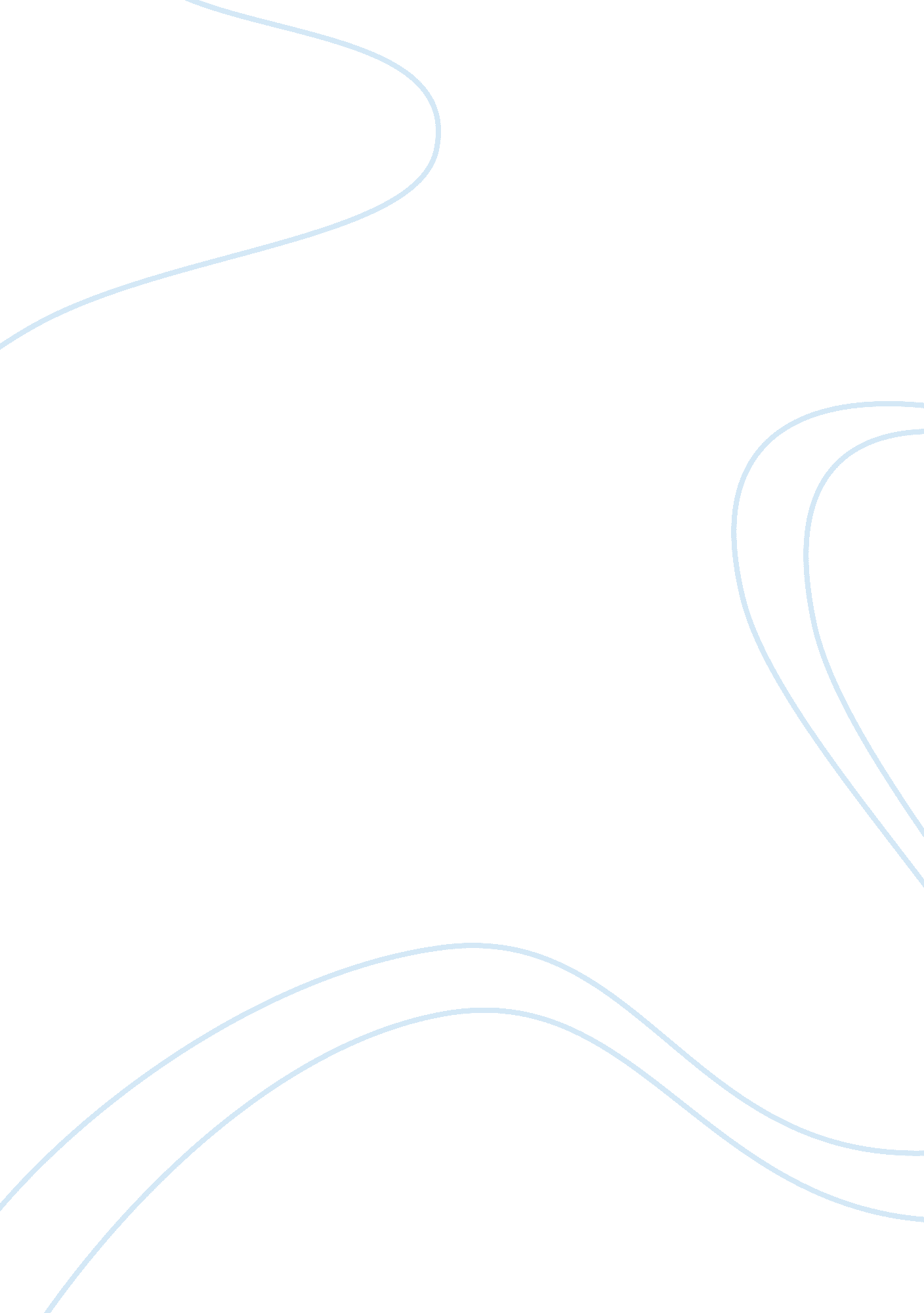 Devil’s arithmetic chapters 5-7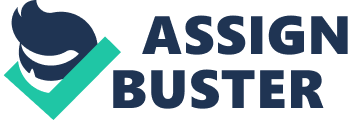 He is afraid of getting married, but not being married to Fayge. What does Shmuel admit to Hannah the next morning, the day of his wedding? They think her illness affected her mentally. They are certain she is their niece, Chaya, from Lublin. How do Gitl and Shmuel react to Hannah's ravings about coming from New Rochelle New York? Yitzchak, the red-headed butcher, and his two children come to help and he brings two cages of chickens for wedding presents. Who comes to visit them the morning of the wedding and what does he bring? She tells her to wear the blue-sailor suit dress she wore as a child to Shmuel's Bar Mitzvah. Hannagh says it is a rag and feels it is suitable for a Halloween party. What does Gitl tell Hannah to wear to the wedding and how does Hannah feel about it? She meets a set of local girls her age, one of which is called Rachel. Rachel tells her she is going to be her best friend. Who does Hannah meet that she thinks will make her dream experience more interesting? She shares with them that she goes to school every week day. They say it is only for boys. Where does Hannah tell the girls she goes during the week that they find unbelievable? They loved her many stories of books she has read and movies she has seen. Why were the shetl girls especially fascinated with Hannah? Fayge is marrying Shmuel for love. Most marriages there are arranged by the shadchan, the marriage broker. Why were the local girls shocked to here Rachel's account of Shmuel and Fayge's courtship? He calls her wise and an old girl in a young-girl disguise. What quick observation does the badchan make of Hannah? She laughed at the idea of a jewish jester, of which the badchan reminded her. Why does hannah laugh out loud after meeting the badchan? ONDEVIL’ S ARITHMETIC CHAPTERS 5-7 SPECIFICALLY FOR YOUFOR ONLY$13. 90/PAGEOrder Now 